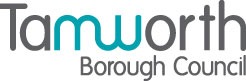 LICENSING ACT 2003Premises Licence SummaryPapa JohnsPart One – Premises DetailsPart TwoDated this 14th September 2021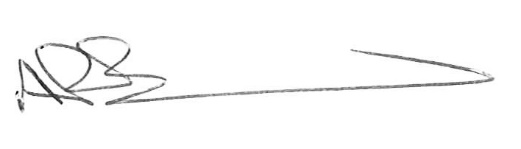 Andrew BarrattChief Executive  Paul Holmes ___________________________________Countersigned:Address to which all communication should be sent:Licensing, Public Protection Borough Council, Marmion House, Tel 01827 709445 Postal address of premises, or if none, ordnance survey map reference or descriptionPapa Johns, Unit C, 90 Lichfield Street, Tamworth, Staffordshire, B79 7QF Postal address of premises, or if none, ordnance survey map reference or descriptionPapa Johns, Unit C, 90 Lichfield Street, Tamworth, Staffordshire, B79 7QF Post Code    B79 7QFTelephone number  01827 312 123Telephone number  01827 312 123Where the licence is time limited the datesThis premises licence is not time limitedLicensable activities authorised by the licence Late Night RefreshmentOpening hoursThe times the licence authorises the carrying out of licensable activitiesLate Night RefreshmentThe times the licence authorises the carrying out of licensable activitiesLate Night RefreshmentThe times the licence authorises the carrying out of licensable activitiesLate Night RefreshmentIndoors and OutdoorsFromToSunday23:0001:00Monday23:0001:00Tuesday23:0001:00 Wednesday23:0001:00Thursday23:0001:00Friday23:0001:00Saturday23:0001:00 The times the licence authorises the carrying out of licensable activitiesOpening hoursThe times the licence authorises the carrying out of licensable activitiesOpening hoursThe times the licence authorises the carrying out of licensable activitiesOpening hoursFromToSunday23:0001:00Monday23:0001:00Tuesday23:0001:00 Wednesday23:0001:00Thursday23:0001:00Friday23:0001:00Saturday23:0001:00 Where the licence authorises supplies of alcohol whether these are on and/or off suppliesNot applicableName, (registered) address of holder of premises licenceMVS Pizza Limited33 Harcourt Drive, Sutton Coldfield, Birmingham, B74 4LNRegistered number of holder, for example company number, charity number (where applicable)8852979Name of designated premises supervisor where the premises licence authorises the supply of alcoholNot applicableState whether access to the premises by children is restricted or prohibitedNot restricted or prohibited